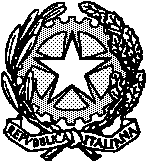 TRIBUNALE DI LOCRISEZIONE CIVILE Controversie di Lavoro e Previdenza SocialeIl Giudice, dott. Salvatore La ValleDISPONEche la trattazione dei procedimenti fissati per l’udienza in presenza del 15 dicembre 2021 avvenga mediante la suddivisione in fasce orarie, secondo il seguente ordine di chiamata:ore 9:30 - R.G.n. 899/2021 Invita gli Avvocati al rispetto delle fasce orarie sopra indicate al fine di evitare assembramenti nell’aula di udienza e negli spazi limitrofi.Manda alla Cancelleria per le comunicazioni di competenza, disponendo che il presente provvedimento venga trasmesso secondo le forme stabilite. Locri, 06 dicembre 2021                                                                                        Il Giudice                                                                                Salvatore La Valle